Gustav Krklec BezimenojStarinska ura na ormaru spava.Kazaljke njene već se rđom žute.Umorna lampa tiho ocrtavaprostore uske, samotničke pute.Ja ne znam gdje sam? Nešto tamno sluteumorne oči. Noć je. Topla. Plava.Tako je teško kada stvari šutei kad se miješa prošlost, san i java.Pa gasim staru lampu, sklapam oci.Nitko mi neće u posjete doći,ni tat, ni gost, ni drug, ni draga žena.Naslonim glavu na krilo samoćii slušam zvižduk vlakova u noći.— O, gdje si sada, gdje si, Bezimena?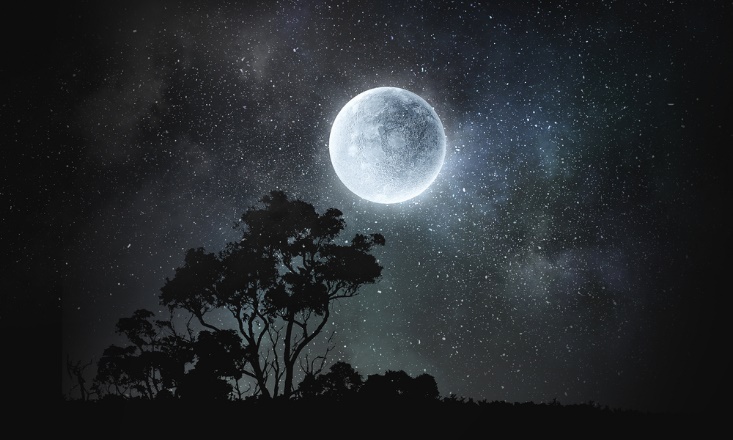 